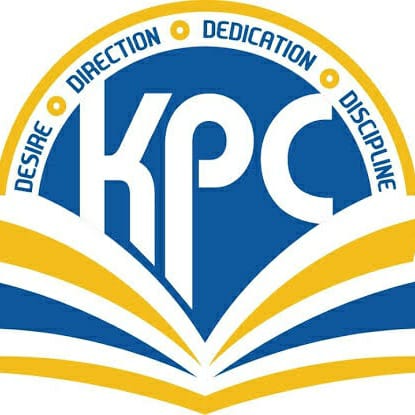   STD: VI                                                                                                                                        MARKS: 40  SUB: SCIENCE                                                                                                                          TIME: 2 HRSQ1: FILL IN THE BLANKS:                                                                                                                                     (6M)Living things become more ______ as they grow.In North America, grasslands are called ______.Heartbeat is a _____ motion.The purest form of water is ______._______ is used to make the filament of a household bulb.Honeybee makes honey from ______.Q2: MATCH THE PAIRS:                                                                                                                                        (5M)Q3: Distinguish between:                                                                                                                                             (6M)Vegetable fat and Animal fatOscillatory motion and Periodic motionQ4: Odd man out with reason:                                                                                                                                    (3M)Filament, Glass chamber, Holder, GoldThread, Fist, Foot, Stones.Evaporation, Condensation, Salination, Precipitation.Q5: Answer in Short:                                                                                                                                                    (5M)What is the direction of current flow through a battery?Why is copper used for household wiring?Define transpiration. List the different sources of water. Which part of India popularly uses groundnut oil for cooking?Q6: True or False:                                                                                                                                                         (5M)Synthetic fibres have more absorption capacity than natural fibres Animals that eat only animals are called carnivores.The motion of potter’s wheel is vibratory motion.Rainwater harvesting is the technique to collect and store rain water.Electric batteries have one terminal.Q7: Draw and label the diagram of torch.                                                                                                               (4M)Q8: Long answer question: [Any 2]                                                                                                                          (6M)Explain briefly translatory motion.What is a flood? What is its effect?List some uses of electricity.COLUMN ‘A’COLUMN ‘B’Unicellular organismsMovement of chargesSI unitsSalineSeawaterAmoebaElectric currentScurvy Citrus fruits France, 1971